Uwagi metodyczneInformacje o stanie i strukturze bezrobocia opracowano na podstawie sprawozdawczości Ministerstwa Pracy i Polityki Społecznej (formularz MPiPS – 01).Dane o liczbie bezrobotnych obejmują osoby, które są zarejestrowane w PUP 
w Suwałkach jako bezrobotne, zgodnie z ustawą z dnia 20 kwietnia 2004 r o promocji zatrudnienia i instytucjach rynku pracy (Dz. U. z 2013 roku poz. 674 z późn. zm.).Przez „ludność czynną zawodowo" należy rozumieć zbiorowość składającą się z osób uznanych w/g kwalifikacji GUS za pracujące oraz osoby bezrobotne, 
o których mowa w pkt. 2.Przez „stopę bezrobocia" należy rozumieć procentowy udział liczby bezrobotnych w liczbie ludności czynnej zawodowo / wg. stanu na koniec okresu sprawozdawczego/.Przez „wskaźnik napływu bezrobotnych" /Wn/ należy rozumieć wyrażony w procentach stosunek nowo zarejestrowanych bezrobotnych w danym okresie sprawozdawczym do liczby bezrobotnych wg stanu na koniec poprzedniego okresu sprawozdawczego.Przez „wskaźnik odpływu bezrobotnych" /Wo/ należy rozumieć wyrażony w procentach stosunek liczby bezrobotnych wyrejestrowanych z PUP w Suwałkach w danym okresie sprawozdawczym /odpływ/ do liczby bezrobotnych wg. stanu na koniec poprzedniego okresu sprawozdawczego.Przez „wskaźnik płynności rynku pracy" /Wp/ należy rozumieć wyrażony w procentach stosunek liczby bezrobotnych, którzy podjęli pracę w danym okresie sprawozdawczym do liczby nowo zarejestrowanych bezrobotnych w tym okresie.RYNEK PRACY w grudniu 20141.1 Poziom, dynamika bezrobociaLiczba bezrobotnych zarejestrowanych na dzień 31.12.2014 r. wynosiła 3.792 osoby 
i była wyższa o 127 osób w stosunku do liczby bezrobotnych zarejestrowanych na koniec listopada 2014r. W stosunku do analogicznego okresu roku 2013 była niższa o 1398 osób 
(grudzień 2013r. – 5.190 osób).Na dzień 31 grudnia 2014r. liczba bezrobotnych zamieszkałych w mieście Suwałki wynosiła 2.786 osób, co stanowiło 73,5% ogółu bezrobotnych. Na wsi zamieszkiwały 1.006 osób, co stanowiło 26,5% ogółu bezrobotnych.Największą liczbę bezrobotnych w grudniu 2014r. odnotowano w gminach:Suwałki 	– 244 osoby 		(listopad 2014r. – 218 osób),Filipów 	– 181 osób 		(listopad 2014r. – 176 osób),Raczki 		– 136 osób 		(listopad 2014r. – 138 osób).Najmniej bezrobotnych odnotowano w gminach:	Rutka Tartak	– 60 osób		(listopad 2014r. – 53 osoby),Wiżajny 	– 63 osoby 		(listopad 2014r. – 65 osób),Jeleniewo 	– 65 osób 		(listopad 2014r. – 61 osób),Bakałarzewo	– 68 osób 		(listopad 2014r. – 69 osób).Ruch bezrobotnych „napływy” i „odpływy” w 2013 i w 2014 roku. Obliczony przez GUS wskaźnik stopy bezrobocia na dzień 30.11.2014 wynosił odpowiednio:powiat suwalski 			- 7,1 % 	(październik 2014r. -7,0%)miasto Suwałki			- 9,9 % 	(październik 2014r.- 9,9%)województwo podlaskie		- 12,9 %	(październik 2014r.- 12,8%)kraj				- 11,4 %	(październik 2014r.- 11,3%)W 2014 roku zarejestrowano 6933 osoby bezrobotne, natomiast wyłączono z ewidencji 8331 osób (analogicznie w 2013 r. „napływ” – 8127 osób, „odpływ” – 8148 osób). W analizowanym okresie „napływ” bezrobotnych był niższy o 1398 osób w porównaniu do „odpływu”.Bezrobotni zarejestrowani w okresie 2014 roku: „napływ” 6933 osoby, z tego:zarejestrowani po raz pierwszy – 1040 osób (15,0 % ogółu zarejestrowanych „napływ”), w analogicznym okresie 2013 r. – 1421 osób (17,5 %)zarejestrowani po raz kolejny – 5893 osoby (85,0 % ogółu zarejestrowanych „napływ”), w analogicznym okresie 2013 r. –6706 osób (82,5 %)Bezrobotni wyłączeni z ewidencji w okresie 2014 roku: „odpływ” 8331 osób, z tego:podjęcia pracy – 3886 osób (46,6% ogółu wyłączeń), w analogicznym okresie 2013 r. – 3930 osób (48,2 %)niepotwierdzenia gotowości do pracy - 2041 osób (24,5% ogółu wyłączeń), w analogicznym okresie 2013 r. – 2116 osób (26,0 %),dobrowolna rezygnacja – 988 osób (11,9% ogółu wyłączeń), w analogicznym okresie 2013 r. –895 osób (11,0 %).Wskaźniki dotyczące ruchu bezrobotnych w grudniu 2014 roku kształtowały się następująco:wskaźnik napływu bezrobotnych	Wn = 17,1 %	 (listopad 2014 Wn = 14,9 %),wskaźnik odpływu bezrobotnych	Wo = 13,6 %	 (listopad 2014 Wo = 14,4 %),wskaźnik płynności rynku pracy	Wp = 40,9 %	 (listopad 2014 Wp = 51,5 %).Wskaźnik zatrudnienia Współczynnik aktywności zawodowej Na podstawie danych statystycznych z dziewięciu ostatnich lat można stwierdzić, że liczba zarejestrowanych bezrobotnych od 2006 roku do 2008 spadała. Od stycznia 2009 do 2013 roku następował wzrost liczby zarejestrowanych bezrobotnych. Natomiast od stycznia 2014 i przez cały 2014 roku trzymuje się tendencja spadkowaLiczba zarejestrowanych bezrobotnych na koniec miesiąca grudnia w latach 2006 – 20141.2 Zmiany w poziomie bezrobocia – wyłączenia z ewidencjiAnalizując zmiany w poziomie bezrobocia można stwierdzić, że wyłączenia z ewidencji w 2014 roku, spowodowane były głównie: z tytułu podjęcia pracy – 46,7% ogółu wyłączeń, następną pozycję stanowiły niepotwierdzania gotowości do pracy i dobrowolne 
rezygnacje – 36,4%. W analogicznym okresie 2013 roku podjęcia pracy stanowiły 48,4% ogółu, a niepotwierdzania gotowości do pracy i dobrowolna rezygnacja stanowiły - 37,6% ogółu wyłączeń.2. Struktura bezrobotnych2.1 KobietyW okresie 2014 roku zarejestrowało się 3238 bezrobotnych kobiet, (analogicznie 2013 rok – 3829 kobiet).Na dzień 31.12.2014r. zarejestrowane były 1929 kobiety, które stanowiły 50,9% ogółu bezrobotnych (analogicznie 2013 rok – 2685 kobiet, tj. 51,7% ogółu bezrobotnych).Bezrobotne kobiety zamieszkałe w mieście Suwałki w liczbie 1.430 stanowiły 51,3% zarejestrowanych bezrobotnych z terenu miasta.Bezrobotne kobiety zamieszkałe na wsi w liczbie 499 stanowiły 49,6% zarejestrowanych bezrobotnych zamieszkałych na wsi.Wśród ogółu zarejestrowanych bezrobotnych kobiet to:1.641		-	kobiet poprzednio pracujących,92		-	kobiety zwolnione z przyczyn dotyczących zakładu pracy,263		-	kobiet z prawem do zasiłku,288		-	kobiet dotychczas niepracujące.2.2 Bezrobotni z prawem do zasiłku W okresie 2014 roku zarejestrowały się 1352 osoby z prawem do zasiłku, w tym 691 kobiet, (analogicznie 2013 rok – 1737 osób, w tym 808 kobiet).Na dzień 31.12.2014r. liczba bezrobotnych z prawem do zasiłku osiągnęła wielkość 544 osoby, co stanowiło 14,3% ogółu zarejestrowanych bezrobotnych (analogicznie 2013 rok – 688 osób, co stanowiło 13,3% ogółu bezrobotnych).Zamieszkali w mieście z prawem do zasiłku w liczbie 437 osób, stanowili 15,7% zarejestrowanych bezrobotnych z miasta. Bezrobotni z terenów wiejskich z prawem do zasiłku w liczbie 107 osób, stanowili 
10,6% bezrobotnych zamieszkałych na wsi.2.3 Zarejestrowani bezrobotni według wieku (stan na dzień 31.12.2013r. 
i 31.12.2014r.)Zarejestrowani bezrobotni wg wieku - stan na dzień 31.12.2014r.Analizując wiek zarejestrowanych bezrobotnych można stwierdzić, iż najwięcej bezrobotnych jest w trzech przedziałach wiekowych:25-34 lata ( 1007 osób), stanowią oni 26,6 % ogółu zarejestrowanych. 
W grupie tej:długotrwale bezrobotni stanowią 				46,8%, osoby bez kwalifikacji zawodowych stanowią 		28,8%, osoby bez doświadczenia zawodowego stanowią 		27,3%, osoby bez wykształcenia średniego stanowią 		34,2%.45-54 lata ( 795 osób), stanowią oni 21,0 % ogółu zarejestrowanych bezrobotnych. W grupie tej:długotrwale bezrobotni stanowią 				57,9%, osoby bez kwalifikacji zawodowych stanowią 		33,5%, osoby bez doświadczenia zawodowego 			6,2%, osoby bez wykształcenia średniego stanowią 		67,8%.35-44 lata ( 705 osób), stanowią oni 18,6 % ogółu zarejestrowanych. 
W grupie tej:długotrwale bezrobotni stanowią 				53,5%, osoby bez kwalifikacji zawodowych stanowią 		29,7%, osoby bez doświadczenia zawodowego stanowią 		10,9%, osoby bez wykształcenia średniego stanowią 		55,2% 2.4 Zarejestrowani bezrobotni według poziomu wykształcenia (stan na dzień 31.12.2013r. i 31.12.2014r.)Zarejestrowani bezrobotni wg wykształcenia – stan na dzień 31.12.2014r.Po przeanalizowaniu poziomu wykształcenia zarejestrowanych bezrobotnych można stwierdzić, iż najwięcej bezrobotnych jest w trzech grupach wykształcenia:wykształcenie gimnazjalne i poniżej (1.112 osób), stanowią oni 29,3 % ogółu zarejestrowanych. W grupie tej:długotrwale bezrobotni stanowią 				59,9%, osoby bez kwalifikacji zawodowych stanowią 		84,2%, osoby bez doświadczenia zawodowego stanowią 		25,8%, osoby powyżej 50 roku życia stanowią 			38,3%, osoby do 25 roku życia stanowią 				14,3%.wykształcenie zasadnicze zawodowe (879 osoby), stanowią oni 23,2 % ogółu zarejestrowanych. W grupie tej:długotrwale bezrobotni stanowią 				55,8%, osoby bez kwalifikacji zawodowych stanowią 		3,6%, osoby bez doświadczenia zawodowego stanowią 		9,1%, osoby powyżej 50 roku życia stanowią 			39,3%, osoby do 25 roku życia stanowią 				10,0%.wykształcenie policealne i średnie zawodowe (832 osoby), stanowią oni 21,9 % ogółu zarejestrowanych bezrobotnych. W grupie tej:długotrwale bezrobotni stanowią 				44,4%, osoby bez kwalifikacji zawodowych stanowią 		9,7%, osoby bez doświadczenia zawodowego 			19,1%, osoby powyżej 50 roku życia stanowią 			33,8%, osoby do 25 roku życia stanowią 				16,7%.2.5 Bezrobotni według stażu pracy i czasu pozostawania bez pracy w miesiącach (stan na dzień 31.12.2014r.)wśród zarejestrowanych bezrobotnych największą populację stanowią bezrobotni z krótkim stażem pracy, tj. od 1-5 lat, stanowią oni 22,4% ogółu zarejestrowanych. 
W grupie tej:osoby długotrwale bezrobotne stanowią 			50,4%, osoby bez kwalifikacji zawodowych stanowią 		34,8%, osoby bez wykształcenia średniego stanowią 		56,4%, bezrobotni powyżej 50 roku życia stanowią 		13,8%, bezrobotni do 25 roku życia stanowią 			14,8%. kolejną grupą są osoby o stażu do 1 roku – stanowią 20,1% ogółu zarejestrowanych bezrobotnych. 
W grupie tej:długotrwale bezrobotni stanowią 				54,8%, osoby bez kwalifikacji zawodowych stanowią 		43,3%, osoby bez wykształcenia średniego stanowią 		47,6%, osoby powyżej 50 roku życia stanowią 			14,7%, osoby do 25 roku życia stanowią 				26,0%.2.6 Osoby będące w szczególnej sytuacji na rynku pracy wg stanu na dzień 31.12.2013r. i 31.12.2014r. 3. Zwolnienia z przyczyn dotyczących zakładów pracyW okresie 2014 roku zarejestrowało się 231 osób zwolnionych z przyczyn dotyczących zakładu pracy. Na dzień 31.12.2014r. liczba bezrobotnych zwolnionych z przyczyn dotyczących zakładu pracy wynosiła 153 osoby, w tym 92 kobiety (analogicznie 2013r. – 218 osób, w tym 120 kobiet).W okresie 2014 roku zgłoszono 3 zwolnienia grupowe z przyczyn dot. zakładu pracy:PKO BP SA 						- 1 osoba,Polbud S.A. Bielsk Podlaski				- 1 osoba,Konsorcjum Budowlane „KONS-BUD” S.A. Suwałki	- 20 osób.4. Pośrednictwo pracy4.1 Oferty pracyW okresie 2014 roku zakłady zgłosiły 1632 miejsca pracy, w tym 304 miejsca pracy subsydiowanej, (analogicznie 2013 rok – 1594 miejsca pracy, w tym 324 miejsca pracy subsydiowanej). Ponadto w 2014 roku zostało zgłoszonych 381 miejsc w ramach staży (analogicznie w 2013 roku 412 miejsc).Zgłoszone miejsca pracy:- z sektora publicznego zgłoszono 		 - 198 miejsc pracy- z sektora prywatnego zgłoszono 		 - 1434 miejsca pracyDla osób niepełnosprawnych od początku roku zakłady zgłosiły 116 miejsc pracy, w tym 7 miejsc pracy subsydiowanej.W 2014 roku najwięcej miejsc pracy wg branż i zawodów zgłoszono:Handel 									- 246 miejsc pracy,Budownictwo 								- 191 miejsc pracy,Gastronomia i hotelarstwo 						-133 miejsca pracy,Prace proste (sprzątaczka, dozorca, ładowacz, robotnik magazynowy itp.) 												- 133 miejsca pracy,Stolarstwo 								- 127 miejsc pracy,Transport (kierowca, kierowca wózków jezdniowych, mechanik samochodowy) 											- 124 miejsca pracy,Metalowa (spawacz, ślusarz, lakiernik) 				- 94 miejsca pracy,Administracja 								- 88 miejsc pracy,Robotnik gospodarczy 							- 81 miejsc pracy,Opiekunki 								- 60 miejsc pracy,Pracownik ochrony 							- 41 miejsca pracy,Robotnik pomocniczy w przemyśle przetwórczym 			- 39 miejsc pracy,Elektryk, elektromechanik 						- 29 miejsc pracy,Edukacja 								- 23 miejsca pracy.Pod potrzeby zakładów pracy zorganizowano 12 Giełd Pracy (na stanowiska: przedstawiciel handlowy, sprzedawca, kasjer\sprzedawca, kasjer\fakturzysta, pracownik obsługi hotelowej, pracownik gospodarczy, pracownik ochrony, pracownik produkcji w branży metalowej, stolarz maszynowy, szkutnik, elektryk, elektromechanik), w których udział wzięło 317 osób, zatrudniono 65 osób. W celu pozyskania ofert pracy, nawiązania współpracy oraz monitorowania lokalnego rynku pracy pośrednicy pracy odbyli 290 wizyt w zakładach pracy.4.2 Usługi EURESW okresie 2014 roku Urząd dysponował ofertami pracy w ilości 753/3711 wakatów 
w ramach sieci EURES (analogicznie 2013 r. 396 ofert pracy/3607 wakatów).Oferty pochodziły z następujących krajów EOG: Wielka Brytania, Norwegia, Niemcy, Belgia, Francja, Holandia, Hiszpania, Finlandia, Irlandia, Słowacji, Estonia, Litwa, Czechy, Węgry i Austria.Oferty dotyczyły między innymi zawodów i branż:Hotelarsko-gastronomicznej ( pracownicy branży hotelarsko-gastronomicznej, recepcjonista hotelowy, kucharz/kucharka, kelner/kelnerka, pracownik hotelu, pracownik restauracji, pracownik obsługi śniadań, serwis sprzątający);Handlowej ( sprzedawca);Metalowej ( operator maszyn CNC, spawacz MIG/MAG/TIG);Medycznej ( pielęgniarka/pielęgniarz, pomoc pielęgniarska, fizjoterapeuta);Budowlanej ( brukarz/kamieniarz, hydraulik, zbrojarz/betoniarz, pracownik ogólnobudowlany, płytkarz, glazurnik, elektroinstalator/elektromonter, monter konstrukcji stalowych);Samochodowej ( malarz/lakiernik samochodowy, kierowca C+E, kierowca LGV C+E, kierowca autobusu);Pracy sezonowej ( zbiór warzyw, owoców, kwiatów, kontroler grupy pracowników do zbierania owoców, obsługa Euro Disneylandu Francja, obsługa Hyde Park 
w Niemczech, kontroler jakości owoców, praca przy kapuście, pracownik do ręcznego czyszczenia i sadzenia lasu);Spożywczej przetwórstwa mięsnego (wykrawacz wołowiny, rzeźnik);Odzieżowej (szwacz/szwaczka, krawiec/krawcowa;Inne (elektro-instalator, stolarz meblowy, sortowacz/pakowacz, pracownik magazynu).W analizowanym okresie z usług pośrednictwa EURES skorzystało 303 osoby bezrobotne i poszukujące pracy.Dnia 27 października zorganizowano pierwszą wideokonferencję pt. „Warunki życia 
i pracy w Holandii”. Konferencję poprowadziła Pani Barbara Gorter-Zahuta – Doradca 
z Europejskiej Służby Zatrudnienia w Holandii. Konferencja została zorganizowana we współpracy z WUP w Białymstoku.Dnia 15 grudnia 2014 roku w Sali konferencyjnej Aquaparku w Suwałkach odbyła się konferencja „Instrumenty wspierające pracodawców na polskim i litewskim rynku pracy”. Celem konferencji było zapoznanie pracodawców z nowymi rozwiązaniami prawnymi, wprowadzonymi nowelizacjami ustawy o promocji zatrudnienia i instytucjach rynku pracy. 
W konferencji uczestniczyło 42 przedstawicieli suwalskich firm i instytucji.4.3 Podjęcia pracyW okresie 2014 roku pracę podjęło 3886 osób, w tym 2006 kobiet (analogicznie 2013r. – 3930 osób, w tym 1938 kobiet).4.4 Bezrobotni pobierający dodatek aktywizacyjny W okresie 2014 roku 317 osób bezrobotnych posiadających prawo do zasiłku podjęło zatrudnienie z własnej inicjatywy, a tym samym nabyły prawo do dodatku aktywizacyjnego.Na dzień 31.12.2014r. 43 osób było uprawnionych do otrzymywania dodatku aktywizacyjnego.5. Poradnictwo zawodoweW okresie 2014 roku w ramach poradnictwa zawodowego:5474 osoby zostały objęte Indywidualnym Planem Działania,125 osobom udzielono indywidualnej informacji zawodowej,63 osoby uczestniczyły w ośmiu grupowych poradach zawodowych,38 osób uczestniczyły w trzech grupowych informacjach zawodowych,przeprowadzono 2714 rozmów doradczych z bezrobotnymi w ramach indywidualnych porad zawodowych (w tym 626 rozmów wstępnych).Ponadto 632 osoby poszukujących pracy (niezarejestrowanych w PUP) skorzystało 
z indywidualnej informacji zawodowej.6. Klub PracyDo dnia 27 maja 2014 roku (nowelizacja ustawy z dnia 20 kwietnia 2004 roku o promocji zatrudnienia i instytucjach rynku pracy) zorganizowano zajęcia aktywizacyjne dla 142 osób bezrobotnych i poszukujących pracy pod nazwą: „Jak i gdzie szukać pracy” i „Dokumenty aplikacyjne twoją wizytówką zawodową”, „Praca moja przyszłość”, „ABC poszukiwania pracy”, „Motywacja, aktywność, praca”, „Aktywny na rynku pracy” i „Jak wrócić na rynek pracy”.Pod potrzeby firmy „Promedica24” zorganizowano spotkanie informacyjne dla opiekunek osób starszych. W spotkaniu uczestniczyło 12 osób.W ramach współpracy z perfumerią „Douglas” 6 kobiet uczestniczyło w projekcie „Metamorfozy”.Z usług oferowanych w Klubie Pracy pt. „Otwarty Klub Pracy” 140 osób skorzystało 
z elektronicznej bazy danych dotyczących między innymi: dokumentów aplikacyjnych, ofert pracy, bazy danych pracodawców itp.7. Ustalanie profili pomocy dla bezrobotnych.Jest to jedno z nowych zadań wprowadzonych nowelizacją ustawy. Urząd udzielając bezrobotnym pomocy, niezwłocznie po rejestracji ustala dla bezrobotnego profil pomocy, oznaczający właściwy ze względu na potrzeby bezrobotnego zakres form pomocy określonych w ustawie. W ramach realizacji tego zadania w 2014 roku 6821 osobom ustalono profile pomocy:I profil 		- 333 osobom ( 4,9% ogółu sprofilowanych osób),II profil 		- 3531 osobom ( 51,8% ogółu sprofilowanych osób),III profil 		- 2957 osobom ( 43,3% ogółu sprofilowanych osób).8. Aktywizacja zawodowa bezrobotnych przy udziale środków Funduszu Pracy i innych środków finansowych Przyznany na 2014 r. zgodnie z algorytmem na realizację programów na rzecz promocji zatrudnienia, łagodzenia skutków bezrobocia i aktywizacji zawodowej limit środków Funduszu Pracy to kwota 2.147.600,00 zł.Z rezerwy Marszałka województwa podlaskiego pozyskano kwotę w wysokości  5.204.200,00 zł na finansowanie realizacji projektu systemowego w ramach Poddziałania 6.1.3  Programu Operacyjnego Kapitał Ludzki pod nazwą „Bezpośrednio do zatrudnienia – inwestycje w kwalifikacje i doświadczenie zawodowe bezrobotnych powiatu suwalskiego.Z rezerwy Ministra Pracy i Polityki Społecznej pozyskano kwotę: 253.800,00 zł na aktywizację zawodową osób bezrobotnych do 25 roku życia,205.000,00 zł na aktywizację zawodową osób tworzących lub przystępujących do spółdzielni socjalnej,317.100,00 zł na programy: dla osób bezrobotnych do 30 roku życia i osób bezrobotnych powyżej 50 roku życia,523.700,00 zł na aktywizację zawodową osób bezrobotnych będących w szczególnej sytuacji na rynku pracy (art.49 ustawy).W formie Krajowego Funduszu Szkoleniowego na finansowanie działań na rzecz kształcenia ustawicznego pracowników i pracodawców – środki finansowe w kwocie 60.000,00 złNa realizację zadań związanych z rehabilitacją zawodową i zatrudnieniem osób niepełnosprawnych pozyskano z PFRON środki finansowe w ogólnej kwocie 129.742,18 zł (z MOPS – 59.742,18 zł, PCPR – 70.000,00 zł)Ogólna kwota środków finansowych Funduszu Pracy, Europejskiego Funduszu Społecznego i PFRON w 2014 roku, którą dysponował urząd to 8.841.142,18 zł.W 2014 roku urząd kontynuował działania aktywizacyjne ze 112 osobami bezrobotnymi rozpoczęte w 2013 roku. Środki finansowe zaangażowane na ten cel wyniosły 
1.003.427,00 zł,W okresie 2014 roku aktywizacją zawodową z udziałem środków Funduszu Pracy, Europejskiego Funduszu Społecznego i PFRON objęto 1.139 osób bezrobotnych 
i poszukujących pracy.W poszczególnych aktywnych programach rynku pracy aktywizacja zawodowa przedstawia się następująco:staże 		 								- 414 osób, (w tym bony stażowe – 20 osób),szkolenia 									- 158 osób, (w tym bony szkoleniowe – 8 osób),prace interwencyjne 								- 150 osób,dotacja na podjęcie działalności gospodarczej				- 103 osobyrefundacji kosztów wyposażenia lub doposażenia stanowiska pracy dla skierowanego bezrobotnego 								- 103 osoby,prace społecznie użyteczne 							- 73 osoby,roboty publiczne 								- 48 osób,przygotowanie zawodowe dorosłych					- 26 osób,refundacja składek spółdzielnia socjalna 					- 7 osób,dotacje na przystąpienie do spółdzielni socjalnej 				- 2 osoby,świadczenia wypłacane rolnikom (art.62) 					- 2 osoby,stypendia z tytułu nauki 							- 2 osoby,studia podyplomowe 								- 1 osobainnedofinansowanie wynagrodzenia za zatrudnienie bezrobotnych powyżej 50 roku życia 									- 20 osób,bony na zasiedlenie 							- 26 osób,podjęcie działalności gospodarczej lub podjęcie pracy w ramach refundacji kosztów zatrudnienia w ramach środków PFRON			- 4 osoby,W ramach zadań realizowanych z Krajowego Funduszu Szkoleniowego zawarto z pracodawcą - Szpital Wojewódzki w Suwałkach - umowę o finansowanie kosztów kształcenia ustawicznego 32 pracowników.Ponadto PUP w 2014 roku:Kontynuował realizację rozpoczętego w listopadzie 2013r. projektu współfinansowanego z Europejskiego Funduszu Społecznego pn. „Aktywizacja zawodowa suwalskiej młodzieży” w ramach Poddziałania 7.2.1 Aktywizacja zawodowa 
i społeczna osób zagrożonych wykluczeniem społecznym. Pomoc w ramach projektu skierowana była do 82 osób bezrobotnych w wieku do 30 roku życia zarejestrowanych w PUP. W ramach projektu osoby bezrobotne będą mogły skorzystać ze stażu zawodowego, szkoleń zawodowych oraz prac interwencyjnych. Całkowita wartość projektu wynosiła 1.122.024,28 zł, w tym 884.184,28 zł to kwota dofinansowania. Powiatowy Urząd Pracy, jako jednostka organizacyjna samorządu powiatowego współrealizuje z Powiatowym Centrum Pomocy Rodzinie w Suwałkach program pilotażowy „Aktywny samorząd” skierowany w swoich działaniach do osób niepełnosprawnych z terenów wiejskich. W 2014 roku na realizację tego programu Urząd otrzymał kwotę 9.279,00 zł.9. Pozostałe działania UrzęduUrząd kontynuował realizację porozumienia z Miejskim Ośrodkiem Pomocy Społecznej w Suwałkach w ramach partnerskiej współpracy mającej na celu aktywizację zawodową świadczeniobiorców pomocy społecznej, uczestników projektów systemowych w ramach Priorytetu VII POKL 2007-2013.Zostało zawarte porozumienie z Powiatowym Centrum Pomoc Rodzinie w Suwałkach dotyczące zawiązania partnerstwa zadaniowego. Celem partnerstwa jest współpraca na rzecz aktywizacji zawodowej bezrobotnych, poszukujących pracy będących w wieku aktywności zawodowej i korzystających ze świadczeń pomocy społecznej.PUP kontynuował realizację projektu „Zielona Linia – Centrum Informacyjno-Konsultacyjne Służb Zatrudnienia („Urząd Pracy 7 dni w tygodniu 24h na dobę”). Celem projektu jest poszerzenie dostępności usług Służb Zatrudnienia.W styczniu 2014 roku urząd zawarł porozumienie o współdziałaniu w ramach realizacji projektu „DOBRY-START – aktywizacja zawodowa osób niepracujących ” z Zakładem Doskonalenia Zawodowego w Białymstoku. Przedmiotem porozumienia jest współdziałanie w celu aktywizacji osób niepracujących, którzy nie ukończyli 30 roku życia lub mają skończone 50 lat, zamieszkujących na terenie miasta Suwałki i powiatu suwalskiego.Urząd zawarł umowę partnerską z Suwalskim Stowarzyszeniem Wybór w Suwałkach na realizację Projektu „Uwierz w siebie – Spróbuj – Stań się aktywnym” współfinansowany z Europejskiego Funduszu Społecznego w ramach Programu Operacyjnego Kapitał Ludzki Poddziałanie 7.2.1. Partnerami w projekcie są także: Gminny Ośrodek Pomocy Społecznej w Suwałkach oraz Centrum Szkolenia OMEGA Piotr Stefanowicz.Urząd zawarł porozumienie partnerskie z Stowarzyszeniem dla Rozwoju w Suwałkach.
Przedmiotem porozumienia jest współdziałanie pomiędzy Stowarzyszeniem 
a Urzędem w zakresie rekrutacji uczestników Centrum Integracji Społecznej w Suwałkach spośród osób długotrwale bezrobotnych lub osób niepełnosprawnych. Zadaniem Urzędu jest zabezpieczenie w 2015 roku środków finansowych na przyznanie 5 osobom bezrobotnym jednorazowych dotacji na podjęcie działalności gospodarczej na zasadach spółdzielni socjalnej.Środki finansowe POWIATOWEGO URZĘDU PRACY W 2014 roku.Limit i Wydatki: Fundusz Pracy, Europejski Fundusz Społeczny (dz.6.1.3) oraz PFRON w ramach realizowanych programów promocji zatrudnienia i łagodzenia skutków bezrobocia w 2014rokuTabeleLiczba i struktura bezrobotnych Gmina BakałarzewoDane statystyczne na dzień 31 grudnia 2014 r.Gmina BakałarzewoLiczba i struktura bezrobotnych Gmina FilipówDane statystyczne na dzień 31 grudnia 2014 r.Gmina FilipówLiczba i struktura bezrobotnych Gmina JeleniewoDane statystyczne na dzień 31 grudnia 2014 r.Gmina Jeleniewo Liczba i struktura bezrobotnych Gmina PrzeroślDane statystyczne na dzień 31 grudnia 2014 r.Gmina Przerośl Liczba i struktura bezrobotnych Gmina RaczkiDane statystyczne na dzień 31 grudnia 2014 r.Gmina RaczkiLiczba i struktura bezrobotnych Gmina Rutka TartakDane statystyczne na dzień 31 grudnia 2014 r.Gmina  Rutka Tartak Liczba i struktura bezrobotnych Gmina SuwałkiDane statystyczne na dzień 31 grudnia 2014 r.Gmina SuwałkiLiczba i struktura bezrobotnych Gmina SzypliszkiDane statystyczne na dzień 31 grudnia 2014 r.Gmina SzypliszkiLiczba i struktura bezrobotnych Gmina WiżajnyDane statystyczne na dzień 31 grudnia 2014 r.Gmina Wiżajny Liczba i struktura bezrobotnych Miasto SuwałkiDane statystyczne na dzień 31 grudnia 2014 r.Miasto SuwałkiRok 2013Stan„Napływ”„Odpływ”StopaStyczeń	5766942387+555M4130689286+40314,5 %W1636253101+15211,8 %Luty5904660522+138M4220447357+9014,8 %W1684213165+4812,1 %Marzec5864698735-40M4206491505-1414,7 %W1658204230-2611,9 %Kwiecień5745599718-119M4118436524-8814,5 %W1627163194-3111,7 %Maj5508514751-237M3967380531-15114,0 %W1541134220-8611,2 %Czerwiec5252483739-256M3788354533-17913,5 %W1464129206-7710,7 %Lipiec5033690909-219M3636496648-15213,0 %W1397194261-6710,3 %Sierpień4932598699-101M3551428513-8512,7 %W1381170186-1610,1 %Wrzesień4803734863-129M3437509623-11412,4 %W1366225240-1510,0 %Październik4706680777-97M3332458563-10512,0 %W1374222214+810,1 %Listopad4921723508+215M3475491348+14312,5 %W1446232160+7210,6 %Grudzień5190809540+269M3644566397+16913,0 %W1546243143+10011,2 %Razem 201381278148-21M57455828-83W23822320+62Rok 2014Stan„Napływ”„Odpływ”StopaStyczeń	5464813539+ 274M3857585372+ 21313,6 %W1607228167+ 6111,6 %Luty5379499584- 85M3803362416- 5413,5 %W1576137168- 3111,4 %Marzec5364577592-15M3813427417+1013,5 %W1551150175-2511,2 %Kwiecień4979492877-385M3566378625-24712,7 %W1413114252-13810,3 %Maj4483420916-496M3251315630-31511,7 %W1232105286-1819,1 %Czerwiec4187481777-296M3039344556-21211,0 %W1148137221-848,6 %Lipiec4055559691- 132M2968403474- 7110,8 %W1087156217- 618,1 %Sierpień3892544707- 163M2869398497- 9910,4 %W1023146210- 647,6 %Wrzesień3809730813- 83M2798512583- 7110,2 %W1011218230- 127,5 %Październik3647648810- 162M2703478573- 959,9 %W944170237- 677,0 %Listopad3665544526+ 18M270337237209,9 %W962172154+ 187,1 %Grudzień3792626499+ 238M2786429346+ 83brakW1006197153+ 44danychRazem 201469338331- 1398M50035861- 858W19302470- 540Wyszczególnienie Polska Woj. Podlaskie I kwartał 2013r.49,3%49,2%II kwartał 2013r.50,0%49,9%III kwartał 2013 r.50,7%50,2%IV kwartał 2013r.50,6%50,8%I kwartał 2014r. 50,2%50,7%II kwartał 2014r.51,0%50,0%Wyszczególnienie Polska Woj. Podlaskie I kwartał 2013r.55,5%54,3%II kwartał 2013r.55,9%55,6%III kwartał 2013r.56,2%55,7%IV kwartał 2013r.56,1%56,0%I kwartał 2014r.56,1%56,9%II kwartał 2014r.56,1%55,8%MiesiącLiczba zarejestrowanych bezrobotnych w latachLiczba zarejestrowanych bezrobotnych w latachLiczba zarejestrowanych bezrobotnych w latachLiczba zarejestrowanych bezrobotnych w latachLiczba zarejestrowanych bezrobotnych w latachLiczba zarejestrowanych bezrobotnych w latachLiczba zarejestrowanych bezrobotnych w latachLiczba zarejestrowanych bezrobotnych w latachLiczba zarejestrowanych bezrobotnych w latach200620072008200920102011201220132014Styczeń7 5506 1493 9263 9985 5025 2255 2915 7665 464Luty7 6856 0383 9854 2455 6475 5235 4285 9045 379Marzec7 6905 6793 8434 4435 3845 4155 2595 8645 364Kwiecień7 3215 1863 5054 2725 0525 1065 0695 7454 979Maj6 9594 5703 2404 1204 7314 7644 9065 5084 483Czerwiec6 5724 1642 9673 9884 4164 4184 7575 2524 187Lipiec6 2403 9862 9554 0884 4304 3784 7395 0334 055Sierpień6 1493 8932 9114 1404 3804 3794 7694 9323 892Wrzesień6 0853 8002 8524 3614 4514 4284 7424 8033 809Październik5 8173 6842 9164 3104 3864 4514 7494 7063 647Listopad5 7403 6833 1494 6594 4734 6734 9554 9213 665Grudzień5 8733 6833 4304 9124 7364 9005 2115 1903 792Lp.Wyłączenia z ewidencji z powodu: Od początku rokuOd początku rokuLp.Wyłączenia z ewidencji z powodu: 2014 r.2013 r.IPodjęcia pracy 388639301Podjęcia pracy niesubsydiowanej34893602A W tym pracy sezonowej3112  Podjęcia pracy subsydiowanej397328A Podjęcia prac interwencyjnych10268BPodjęcia robót publicznych47114C Podjęcia działalności gospodarczej10390DPodjęcia pracy w ramach refundacji kosztów zatrudnienia bezrobotnego10349EInne  427IIRozpoczęcia szkolenia 158217IIIRozpoczęcia stażu381412IVRozpoczęcia przygotowania zawodowego w miejscu pracy619VRozpoczęcia pracy społecznie użytecznej7370VIRozpoczęcia realizacji indywidualnego programu zatrudnienia socjalnego lub podpisania kontraktu socjalnego 010VIIOdmowy bez uzasadnionej przyczyny przyjęcia propozycji odpowiedniej pracy lub innej formy pomocy6370VIIINiepotwierdzenia gotowości do pracy20422116IXDobrowolnej rezygnacji988895XPodjęcia nauki1116XIUkończenia 60/65 lat4025XIINabycia praw emerytalnych lub rentowych33474XIIINabycia praw do świadczenia przedemerytalnego  5448XIVInnych2952460Ogółem wyłączenia83318148Grupa wiekuLiczba bezrobotnychLiczba bezrobotnychLiczba bezrobotnychLiczba bezrobotnychGrupa wiekuOgółemOgółemW tym kobietyW tym kobiety2014 rok - A2013 rok – B37925190% ogółu bezrobotnych19292685% bezrobot. kobietWiek w latach18-24                                A54314,330315,7B97918,953119,825-34                                A100726,655728,9B147928,584631,535-44                                A70518,638119,8B87216,849618,545-54                                A79521,041121,3B106420,554120,155-59                                A51913,726113,5B58610,727110,160-64                                A2235,9160,8B2104,000WykształcenieA- 2014 rokB -2013 rokLiczba bezrobotnychLiczba bezrobotnychLiczba bezrobotnychLiczba bezrobotnychWykształcenieA- 2014 rokB -2013 rokOgółemOgółemW tym kobietyW tym kobietyOgółem                                                 A                                                               B37925190% ogółubezrobotn.19292685% bezrobot.KobietWyższe                                                  A56114,837019,2                                                            B73214,152019,4Policealne i średnie zawodowe        A83221,946224,0                                                               B118922,969125,7Średnie ogólnokształcące                  A40810,826613,8                                                               B56110,837514,0Zasadnicze zawodowe                        A87923,236118,7                                                                B119823,145917,1Gimnazjalne i poniżej                         A111229,347024,4                                                                B151029,164023,8Staż pracyw latachLiczbabezrobotnychLiczbabezrobotnychCzas pozostawania bez pracy w miesiącachCzas pozostawania bez pracy w miesiącachCzas pozostawania bez pracy w miesiącachCzas pozostawania bez pracy w miesiącachCzas pozostawania bez pracy w miesiącachCzas pozostawania bez pracy w miesiącachStaż pracyw latachLiczbabezrobotnychLiczbabezrobotnychDo 11 - 33 - 66 - 1212 - 24Pow. 24Ogółem3792% ogółu513829606582578684Do 1 roku76320,111618612798971391 - 585022,41371851591151311235 - 1053814,26310887977510810 - 2054714,47010776958911020 - 3048312,7639164857910130 i więcej1303,4123614342113Bez stażu48112,75211679588690LpWyszczególnienie                                       A-2014rOgółem% udziałKobietyMężczyźni                                                                       B-2013r.1.Osoby do 25 roku życia                                      A54314,3303240                                                                               B  97918,95314482.Osoby długotrwale bezrobotne                         A194651,31085861                                                                                B245247,2137610763.Kobiety, które nie podjęły zatrudnienia            A42811,3428po urodzeniu dziecka                                            B                    4929,54924.Osoby powyżej 50 roku życia                              A120931,9517692                                                                                  B139026,85598315.Osoby bez kwalifikacji zawodowych                  A133035,1693637                                                                                  B184835,69409086.Osoby bez doświadczenia zawodowego           A78120,6465316                                                                                 B121323,47075067.Osoby bez wykształcenia średniego                  A199152,58311160                                                                                 B270852,2109916098.Osoby samotnie wychowujące co                     A40710,736047 najmniej jedno dziecko do 18 roku życia        B5139,9462519.Osoby , które po odbyciu kary pozbawienia   A 1634,35158wolności nie podjęły zatrudnienia                    B1923,7718510Bezrobotni niepełnosprawni                              A43911,6191248                                                                                 B4618,919626511Poszukujący pracy - niepełnosprawni                A1073869niepozostający w zatrudnieniu                           B1154075OGÓŁEM wydatki 22 423 262,09 złw tym:I. Fundusz Pracy i Europejski Fundusz Społeczny: 16 196 774,69 zł1. Wydatki obligatoryjne: 6 996 947,48 zł- zasiłki dla bezrobotnych łącznie ze składkami6 749 758,98 zł- dodatki aktywizacyjne 247 188,50 zł2. Aktywne programy przeciwdziałania bezrobociu8 659 223,88 zł3. Wydatki fakultatywne540 603,33 złII. Budżet:6 226 487,40 zł1. Składki zdrowotne za bezrobotnych bez prawa do zasiłku2 907 254,80 zł2. Budżet podstawowy2 150 390,82 zł3. Projekty realizowane w ramach POKL 1 168 841,78 zł     w tym:1) Projekt 6.1.2."Wzmocnienie PUP w zakresie rozwoju Poradnictwa zawodowego i pośrednictwa pracy"288 683,67 zł2) Projekt 7.2.1. "Aktywizacja zawodowa suwalskiej młodzieży"812 225,87 zł3) Projekt 7.2.1 "Uwierz w siebie - Spróbuj- Stań się aktywny"67 932,24 złLpWyszczególnienieLimit środków finansowychKwota wydatkowana 
w zł.Udział procentowy w kwocie wydatków(FP+EFS) w zł1Szkolenia276 878,00275 910,023,19 %2Bon szkoleniowy 29 764,0029 535,320,34 %3Prace interwencyjne779 662,00779 622,079,00 %4Roboty publiczne279 682,00278 591,543,22 %5Staże zawodowe2 373 444,002 371 093,3227,38 %6Bon stażowy116 151,00115 657,021,34 %7Przygotowanie zawodowe dorosłych402 288,00402 287,674,65 %8Prace społecznie użyteczne105 802,00105 801,961,22 %9Dotacje do rozpoczęcia działalności gospodarczej2 224 627,002 224 627,0025,69 %10Dofinansowanie doposażenia, wyposażenia stanowiska pracy 1 744 994,001 739 093,4820,08 %11Egzaminy i licencje 975,00975,000,01 %12Wspieranie różnych form kształcenia(stypendia z tytułu nauki, studia podyplomowe) 21 958,0021 958,310,25 %13Dotacje na przystąpienie do spółdzielni socjalnej + Refundacja składki dla spółdzielni socjalnej 61 956,0061 955,400,72 %14Bon na zasiedlenie 180 782,00180 782,002,09 %15Dofinansowanie wynagrodzenia za zatrudnienie bezrobotnych powyżej 50 roku życia 50 414,0050 265,740,58 %16Finansowanie kosztów kształcenia ustawicznego pracowników (KFS)60 000,0019 045,030,22 %17Składki na ubezpieczenie społeczne rolników 358,00358,000,00 %18Badania lekarskie1 665,001 665,000,02 %Razem FP + EFS8 711 400,008 659 223,88PFRON (wydatek realizowany przez MOPS i PCPR)129 742,18OGÓŁEM8 841 142,188 659 223,88WYSZCZEGÓLNIENIEWYSZCZEGÓLNIENIEWYSZCZEGÓLNIENIEWYSZCZEGÓLNIENIEBezrobotni zarejestrowaniBezrobotni zarejestrowaniBezrobotni zarejestrowaniBezrobotni zarejestrowaniWYSZCZEGÓLNIENIEWYSZCZEGÓLNIENIEWYSZCZEGÓLNIENIEWYSZCZEGÓLNIENIEOgółem Ogółem W tym z prawem do zasiłkuW tym z prawem do zasiłkuWYSZCZEGÓLNIENIEWYSZCZEGÓLNIENIEWYSZCZEGÓLNIENIEWYSZCZEGÓLNIENIENa koniec m - ca sprawozdawczegoNa koniec m - ca sprawozdawczegoNa koniec m - ca sprawozdawczegoNa koniec m - ca sprawozdawczegoWYSZCZEGÓLNIENIEWYSZCZEGÓLNIENIEWYSZCZEGÓLNIENIEWYSZCZEGÓLNIENIERazem Kobiety Razem Kobiety Ogółem (w. 02 + 04)Ogółem (w. 02 + 04)Ogółem (w. 02 + 04)01684042OsobyPoprzednio pracującePoprzednio pracujące02563042OsobyW tym zwolnione z przyczyn dotyczących zakładu pracy031100OsobyDotychczas nie pracująceDotychczas nie pracujące04121000Osoby w szczególnej sytuacji na rynku pracy ( z ogółem )Osoby w szczególnej sytuacji na rynku pracy ( z ogółem )Osoby w szczególnej sytuacji na rynku pracy ( z ogółem )Osoby w szczególnej sytuacji na rynku pracy ( z ogółem )Osoby w szczególnej sytuacji na rynku pracy ( z ogółem )Osoby w szczególnej sytuacji na rynku pracy ( z ogółem )Osoby w szczególnej sytuacji na rynku pracy ( z ogółem )Osoby w szczególnej sytuacji na rynku pracy ( z ogółem )Do 25 roku życia  Do 25 roku życia  Do 25 roku życia  0513800Które ukończyły szkołę wyższą, do 27 roku życia Które ukończyły szkołę wyższą, do 27 roku życia Które ukończyły szkołę wyższą, do 27 roku życia 062100Długotrwale bezrobotneDługotrwale bezrobotneDługotrwale bezrobotne07342000Kobiety, które nie podjęły zatrudnienia po urodzeniu dziecka Kobiety, które nie podjęły zatrudnienia po urodzeniu dziecka Kobiety, które nie podjęły zatrudnienia po urodzeniu dziecka 0880Powyżej 50 roku życia Powyżej 50 roku życia Powyżej 50 roku życia 0913611Bez  kwalifikacji zawodowychBez  kwalifikacji zawodowychBez  kwalifikacji zawodowych10221110Bez doświadczenia zawodowego Bez doświadczenia zawodowego Bez doświadczenia zawodowego 11241600Bez wykształcenia średniego Bez wykształcenia średniego Bez wykształcenia średniego 12341431Samotnie wychowujące co najmniej jedno dziecko do 18 roku życia  Samotnie wychowujące co najmniej jedno dziecko do 18 roku życia  Samotnie wychowujące co najmniej jedno dziecko do 18 roku życia  136600Które po odbyciu kary pozbawienia wolności nie podjęły zatrudnienia Które po odbyciu kary pozbawienia wolności nie podjęły zatrudnienia Które po odbyciu kary pozbawienia wolności nie podjęły zatrudnienia 144000NiepełnosprawniNiepełnosprawniNiepełnosprawni156311WYSZCZEGÓLNIENIEWYSZCZEGÓLNIENIEWYSZCZEGÓLNIENIEWYSZCZEGÓLNIENIEBezrobotni zarejestrowaniBezrobotni zarejestrowaniBezrobotni zarejestrowaniBezrobotni zarejestrowaniWYSZCZEGÓLNIENIEWYSZCZEGÓLNIENIEWYSZCZEGÓLNIENIEWYSZCZEGÓLNIENIEOgółem Ogółem W tym z prawem do zasiłkuW tym z prawem do zasiłkuWYSZCZEGÓLNIENIEWYSZCZEGÓLNIENIEWYSZCZEGÓLNIENIEWYSZCZEGÓLNIENIENa koniec m - ca sprawozdawczegoNa koniec m - ca sprawozdawczegoNa koniec m - ca sprawozdawczegoNa koniec m - ca sprawozdawczegoWYSZCZEGÓLNIENIEWYSZCZEGÓLNIENIEWYSZCZEGÓLNIENIEWYSZCZEGÓLNIENIERazem Kobiety Razem Kobiety Ogółem (w. 02 + 04)Ogółem (w. 02 + 04)Ogółem (w. 02 + 04)0118184125OsobyPoprzednio pracującePoprzednio pracujące0215072125OsobyW tym zwolnione z przyczyn dotyczących zakładu pracy034422OsobyDotychczas nie pracująceDotychczas nie pracujące04311200Osoby w szczególnej sytuacji na rynku pracy ( z ogółem )Osoby w szczególnej sytuacji na rynku pracy ( z ogółem )Osoby w szczególnej sytuacji na rynku pracy ( z ogółem )Osoby w szczególnej sytuacji na rynku pracy ( z ogółem )Osoby w szczególnej sytuacji na rynku pracy ( z ogółem )Osoby w szczególnej sytuacji na rynku pracy ( z ogółem )Osoby w szczególnej sytuacji na rynku pracy ( z ogółem )Osoby w szczególnej sytuacji na rynku pracy ( z ogółem )Do 25 roku życia  Do 25 roku życia  Do 25 roku życia  05331421Które ukończyły szkołę wyższą, do 27 roku życia Które ukończyły szkołę wyższą, do 27 roku życia Które ukończyły szkołę wyższą, do 27 roku życia 061100Długotrwale bezrobotneDługotrwale bezrobotneDługotrwale bezrobotne071216500Kobiety, które nie podjęły zatrudnienia po urodzeniu dziecka Kobiety, które nie podjęły zatrudnienia po urodzeniu dziecka Kobiety, które nie podjęły zatrudnienia po urodzeniu dziecka 08240Powyżej 50 roku życia Powyżej 50 roku życia Powyżej 50 roku życia 09521942Bez  kwalifikacji zawodowychBez  kwalifikacji zawodowychBez  kwalifikacji zawodowych10784043Bez doświadczenia zawodowegoBez doświadczenia zawodowegoBez doświadczenia zawodowego11552200Bez wykształcenia średniego Bez wykształcenia średniego Bez wykształcenia średniego 121265193Samotnie wychowujące co najmniej jedno dziecko do 18 roku życia  Samotnie wychowujące co najmniej jedno dziecko do 18 roku życia  Samotnie wychowujące co najmniej jedno dziecko do 18 roku życia  13171500Które po odbyciu kary pozbawienia wolności nie podjęły zatrudnienia Które po odbyciu kary pozbawienia wolności nie podjęły zatrudnienia Które po odbyciu kary pozbawienia wolności nie podjęły zatrudnienia 1410000NiepełnosprawniNiepełnosprawniNiepełnosprawni1515500WYSZCZEGÓLNIENIEWYSZCZEGÓLNIENIEWYSZCZEGÓLNIENIEWYSZCZEGÓLNIENIEBezrobotni zarejestrowaniBezrobotni zarejestrowaniBezrobotni zarejestrowaniBezrobotni zarejestrowaniWYSZCZEGÓLNIENIEWYSZCZEGÓLNIENIEWYSZCZEGÓLNIENIEWYSZCZEGÓLNIENIEOgółem Ogółem W tym z prawem do zasiłkuW tym z prawem do zasiłkuWYSZCZEGÓLNIENIEWYSZCZEGÓLNIENIEWYSZCZEGÓLNIENIEWYSZCZEGÓLNIENIENa koniec m - ca sprawozdawczegoNa koniec m - ca sprawozdawczegoNa koniec m - ca sprawozdawczegoNa koniec m - ca sprawozdawczegoWYSZCZEGÓLNIENIEWYSZCZEGÓLNIENIEWYSZCZEGÓLNIENIEWYSZCZEGÓLNIENIERazem Kobiety Razem Kobiety Ogółem (w. 02 + 04)Ogółem (w. 02 + 04)Ogółem (w. 02 + 04)016538125OsobyPoprzednio pracującePoprzednio pracujące025633125OsobyW tym zwolnione z przyczyn dotyczących zakładu pracy033120OsobyDotychczas nie pracująceDotychczas nie pracujące049500Osoby w szczególnej sytuacji na rynku pracy ( z ogółem )Osoby w szczególnej sytuacji na rynku pracy ( z ogółem )Osoby w szczególnej sytuacji na rynku pracy ( z ogółem )Osoby w szczególnej sytuacji na rynku pracy ( z ogółem )Osoby w szczególnej sytuacji na rynku pracy ( z ogółem )Osoby w szczególnej sytuacji na rynku pracy ( z ogółem )Osoby w szczególnej sytuacji na rynku pracy ( z ogółem )Osoby w szczególnej sytuacji na rynku pracy ( z ogółem )Do 25 roku życia  Do 25 roku życia  Do 25 roku życia  0514911Które ukończyły szkołę wyższą, do 27 roku życia Które ukończyły szkołę wyższą, do 27 roku życia Które ukończyły szkołę wyższą, do 27 roku życia 062211Długotrwale bezrobotneDługotrwale bezrobotneDługotrwale bezrobotne07261400Kobiety, które nie podjęły zatrudnienia po urodzeniu dziecka Kobiety, które nie podjęły zatrudnienia po urodzeniu dziecka Kobiety, które nie podjęły zatrudnienia po urodzeniu dziecka 0871Powyżej 50 roku życia Powyżej 50 roku życia Powyżej 50 roku życia 0910310Bez kwalifikacji zawodowychBez kwalifikacji zawodowychBez kwalifikacji zawodowych10251140Bez doświadczenia zawodowegoBez doświadczenia zawodowegoBez doświadczenia zawodowego11171100Bez wykształcenia średniego Bez wykształcenia średniego Bez wykształcenia średniego 12301341Samotnie wychowujące, co najmniej jedno dziecko do 18 roku życia  Samotnie wychowujące, co najmniej jedno dziecko do 18 roku życia  Samotnie wychowujące, co najmniej jedno dziecko do 18 roku życia  133200Które po odbyciu kary pozbawienia wolności nie podjęły zatrudnieniaKtóre po odbyciu kary pozbawienia wolności nie podjęły zatrudnieniaKtóre po odbyciu kary pozbawienia wolności nie podjęły zatrudnienia140000NiepełnosprawniNiepełnosprawniNiepełnosprawni156210WYSZCZEGÓLNIENIEWYSZCZEGÓLNIENIEWYSZCZEGÓLNIENIEWYSZCZEGÓLNIENIEBezrobotni zarejestrowaniBezrobotni zarejestrowaniBezrobotni zarejestrowaniBezrobotni zarejestrowaniWYSZCZEGÓLNIENIEWYSZCZEGÓLNIENIEWYSZCZEGÓLNIENIEWYSZCZEGÓLNIENIEOgółem Ogółem W tym z prawem do zasiłkuW tym z prawem do zasiłkuWYSZCZEGÓLNIENIEWYSZCZEGÓLNIENIEWYSZCZEGÓLNIENIEWYSZCZEGÓLNIENIENa koniec m - ca sprawozdawczegoNa koniec m - ca sprawozdawczegoNa koniec m - ca sprawozdawczegoNa koniec m - ca sprawozdawczegoWYSZCZEGÓLNIENIEWYSZCZEGÓLNIENIEWYSZCZEGÓLNIENIEWYSZCZEGÓLNIENIERazem Kobiety Razem Kobiety Ogółem (w. 02 + 04)Ogółem (w. 02 + 04)Ogółem (w. 02 + 04)01894353OsobyPoprzednio pracującePoprzednio pracujące02622953OsobyW tym zwolnione z przyczyn dotyczących zakładu pracy030000OsobyDotychczas nie pracująceDotychczas nie pracujące04271400Osoby w szczególnej sytuacji na rynku pracy ( z ogółem )Osoby w szczególnej sytuacji na rynku pracy ( z ogółem )Osoby w szczególnej sytuacji na rynku pracy ( z ogółem )Osoby w szczególnej sytuacji na rynku pracy ( z ogółem )Osoby w szczególnej sytuacji na rynku pracy ( z ogółem )Osoby w szczególnej sytuacji na rynku pracy ( z ogółem )Osoby w szczególnej sytuacji na rynku pracy ( z ogółem )Osoby w szczególnej sytuacji na rynku pracy ( z ogółem )Do 25 roku życia  Do 25 roku życia  Do 25 roku życia  05251611Które ukończyły szkołę wyższą, do 27 roku życia Które ukończyły szkołę wyższą, do 27 roku życia Które ukończyły szkołę wyższą, do 27 roku życia 062000Długotrwale bezrobotneDługotrwale bezrobotneDługotrwale bezrobotne07492600Kobiety, które nie podjęły zatrudnienia po urodzeniu dziecka  Kobiety, które nie podjęły zatrudnienia po urodzeniu dziecka  Kobiety, które nie podjęły zatrudnienia po urodzeniu dziecka  08161Powyżej 50 roku życia Powyżej 50 roku życia Powyżej 50 roku życia 0916411Bez kwalifikacji zawodowychBez kwalifikacji zawodowychBez kwalifikacji zawodowych10371900Bez doświadczenia zawodowego Bez doświadczenia zawodowego Bez doświadczenia zawodowego 11372200Bez wykształcenia średniego Bez wykształcenia średniego Bez wykształcenia średniego 12512021Samotnie wychowujące co najmniej jedno dziecko do 18 roku życia  Samotnie wychowujące co najmniej jedno dziecko do 18 roku życia  Samotnie wychowujące co najmniej jedno dziecko do 18 roku życia  138600Które po odbyciu kary pozbawienia wolności nie podjęły zatrudnieniaKtóre po odbyciu kary pozbawienia wolności nie podjęły zatrudnieniaKtóre po odbyciu kary pozbawienia wolności nie podjęły zatrudnienia141000NiepełnosprawniNiepełnosprawniNiepełnosprawni155100WYSZCZEGÓLNIENIEWYSZCZEGÓLNIENIEWYSZCZEGÓLNIENIEWYSZCZEGÓLNIENIEBezrobotni zarejestrowaniBezrobotni zarejestrowaniBezrobotni zarejestrowaniBezrobotni zarejestrowaniWYSZCZEGÓLNIENIEWYSZCZEGÓLNIENIEWYSZCZEGÓLNIENIEWYSZCZEGÓLNIENIEOgółem Ogółem W tym z prawem do zasiłkuW tym z prawem do zasiłkuWYSZCZEGÓLNIENIEWYSZCZEGÓLNIENIEWYSZCZEGÓLNIENIEWYSZCZEGÓLNIENIENa koniec m - ca sprawozdawczegoNa koniec m - ca sprawozdawczegoNa koniec m - ca sprawozdawczegoNa koniec m - ca sprawozdawczegoWYSZCZEGÓLNIENIEWYSZCZEGÓLNIENIEWYSZCZEGÓLNIENIEWYSZCZEGÓLNIENIERazem Kobiety Razem Kobiety Ogółem (w. 02 + 04)Ogółem (w. 02 + 04)Ogółem (w. 02 + 04)0113667178OsobyPoprzednio pracującePoprzednio pracujące0211956178OsobyW tym zwolnione z przyczyn dotyczących zakładu pracy034221OsobyDotychczas nie pracująceDotychczas nie pracujące04171100Osoby w szczególnej sytuacji na rynku pracy ( z ogółem )Osoby w szczególnej sytuacji na rynku pracy ( z ogółem )Osoby w szczególnej sytuacji na rynku pracy ( z ogółem )Osoby w szczególnej sytuacji na rynku pracy ( z ogółem )Osoby w szczególnej sytuacji na rynku pracy ( z ogółem )Osoby w szczególnej sytuacji na rynku pracy ( z ogółem )Osoby w szczególnej sytuacji na rynku pracy ( z ogółem )Osoby w szczególnej sytuacji na rynku pracy ( z ogółem )Do 25 roku życia  Do 25 roku życia  Do 25 roku życia  05231111Które ukończyły szkołę wyższą, do 27 roku życia Które ukończyły szkołę wyższą, do 27 roku życia Które ukończyły szkołę wyższą, do 27 roku życia 062200Długotrwale bezrobotneDługotrwale bezrobotneDługotrwale bezrobotne07694100Kobiety, które nie podjęły zatrudnienia po urodzeniu dziecka  Kobiety, które nie podjęły zatrudnienia po urodzeniu dziecka  Kobiety, które nie podjęły zatrudnienia po urodzeniu dziecka  08171Powyżej 50 roku życia Powyżej 50 roku życia Powyżej 50 roku życia 09391762Bez  kwalifikacji zawodowychBez  kwalifikacji zawodowychBez  kwalifikacji zawodowych10361610Bez doświadczenia zawodowegoBez doświadczenia zawodowegoBez doświadczenia zawodowego11261900Bez wykształcenia średniegoBez wykształcenia średniegoBez wykształcenia średniego12793462Samotnie wychowujące co najmniej jedno dziecko do 7 roku życia  Samotnie wychowujące co najmniej jedno dziecko do 7 roku życia  Samotnie wychowujące co najmniej jedno dziecko do 7 roku życia  13151421Które po odbyciu kary pozbawienia wolności nie podjęły zatrudnienia Które po odbyciu kary pozbawienia wolności nie podjęły zatrudnienia Które po odbyciu kary pozbawienia wolności nie podjęły zatrudnienia 142000NiepełnosprawniNiepełnosprawniNiepełnosprawni1510221WYSZCZEGÓLNIENIEWYSZCZEGÓLNIENIEWYSZCZEGÓLNIENIEWYSZCZEGÓLNIENIEBezrobotni zarejestrowaniBezrobotni zarejestrowaniBezrobotni zarejestrowaniBezrobotni zarejestrowaniWYSZCZEGÓLNIENIEWYSZCZEGÓLNIENIEWYSZCZEGÓLNIENIEWYSZCZEGÓLNIENIEOgółem Ogółem W tym z prawem do zasiłkuW tym z prawem do zasiłkuWYSZCZEGÓLNIENIEWYSZCZEGÓLNIENIEWYSZCZEGÓLNIENIEWYSZCZEGÓLNIENIENa koniec m - ca sprawozdawczegoNa koniec m - ca sprawozdawczegoNa koniec m - ca sprawozdawczegoNa koniec m - ca sprawozdawczegoWYSZCZEGÓLNIENIEWYSZCZEGÓLNIENIEWYSZCZEGÓLNIENIEWYSZCZEGÓLNIENIERazem Kobiety Razem Kobiety Ogółem (w. 02 + 04)Ogółem (w. 02 + 04)Ogółem (w. 02 + 04)01803363OsobyPoprzednio pracującePoprzednio pracujące02422463OsobyW tym zwolnione z przyczyn dotyczących zakładu pracy030000OsobyDotychczas nie pracująceDotychczas nie pracujące0412900Osoby w szczególnej sytuacji na rynku pracy ( z ogółem )Osoby w szczególnej sytuacji na rynku pracy ( z ogółem )Osoby w szczególnej sytuacji na rynku pracy ( z ogółem )Osoby w szczególnej sytuacji na rynku pracy ( z ogółem )Osoby w szczególnej sytuacji na rynku pracy ( z ogółem )Osoby w szczególnej sytuacji na rynku pracy ( z ogółem )Osoby w szczególnej sytuacji na rynku pracy ( z ogółem )Osoby w szczególnej sytuacji na rynku pracy ( z ogółem )Do 25 roku życia  Do 25 roku życia  Do 25 roku życia  05171100Które ukończyły szkołę wyższą , do 27 roku życia Które ukończyły szkołę wyższą , do 27 roku życia Które ukończyły szkołę wyższą , do 27 roku życia 063300Długotrwale bezrobotneDługotrwale bezrobotneDługotrwale bezrobotne07231500Kobiety, które nie podjęły zatrudnienia po urodzeniu dziecka Kobiety, które nie podjęły zatrudnienia po urodzeniu dziecka Kobiety, które nie podjęły zatrudnienia po urodzeniu dziecka 0840Powyżej 50 roku życia Powyżej 50 roku życia Powyżej 50 roku życia 0910420Bez  kwalifikacji zawodowychBez  kwalifikacji zawodowychBez  kwalifikacji zawodowych10191011Bez  doświadczenia zawodowego Bez  doświadczenia zawodowego Bez  doświadczenia zawodowego 11151100Bez wykształcenia średniegoBez wykształcenia średniegoBez wykształcenia średniego12311442Samotnie wychowujące co najmniej jedno dziecko do 18 roku życia  Samotnie wychowujące co najmniej jedno dziecko do 18 roku życia  Samotnie wychowujące co najmniej jedno dziecko do 18 roku życia  133200Które po odbyciu kary pozbawienia wolności nie podjęły zatrudnienia Które po odbyciu kary pozbawienia wolności nie podjęły zatrudnienia Które po odbyciu kary pozbawienia wolności nie podjęły zatrudnienia 140000NiepełnosprawniNiepełnosprawniNiepełnosprawni152000WYSZCZEGÓLNIENIEWYSZCZEGÓLNIENIEWYSZCZEGÓLNIENIEWYSZCZEGÓLNIENIEBezrobotni zarejestrowaniBezrobotni zarejestrowaniBezrobotni zarejestrowaniBezrobotni zarejestrowaniWYSZCZEGÓLNIENIEWYSZCZEGÓLNIENIEWYSZCZEGÓLNIENIEWYSZCZEGÓLNIENIEOgółem Ogółem W tym z prawem do zasiłkuW tym z prawem do zasiłkuWYSZCZEGÓLNIENIEWYSZCZEGÓLNIENIEWYSZCZEGÓLNIENIEWYSZCZEGÓLNIENIENa koniec m - ca sprawozdawczegoNa koniec m - ca sprawozdawczegoNa koniec m - ca sprawozdawczegoNa koniec m - ca sprawozdawczegoWYSZCZEGÓLNIENIEWYSZCZEGÓLNIENIEWYSZCZEGÓLNIENIEWYSZCZEGÓLNIENIERazem Kobiety Razem Kobiety Ogółem (w. 02 + 04)Ogółem (w. 02 + 04)Ogółem (w. 02 + 04)01244108348OsobyPoprzednio pracującePoprzednio pracujące0220889348OsobyW tym zwolnione z przyczyn dotyczących zakładu pracy039441OsobyDotychczas nie pracująceDotychczas nie pracujące04361900Osoby w szczególnej sytuacji na rynku pracy ( z ogółem )Osoby w szczególnej sytuacji na rynku pracy ( z ogółem )Osoby w szczególnej sytuacji na rynku pracy ( z ogółem )Osoby w szczególnej sytuacji na rynku pracy ( z ogółem )Osoby w szczególnej sytuacji na rynku pracy ( z ogółem )Osoby w szczególnej sytuacji na rynku pracy ( z ogółem )Osoby w szczególnej sytuacji na rynku pracy ( z ogółem )Osoby w szczególnej sytuacji na rynku pracy ( z ogółem )Do 25 roku życia  Do 25 roku życia  Do 25 roku życia  05422030Które ukończyły szkołę wyższą, do 27 roku życia Które ukończyły szkołę wyższą, do 27 roku życia Które ukończyły szkołę wyższą, do 27 roku życia 067500Długotrwale bezrobotneDługotrwale bezrobotneDługotrwale bezrobotne071085700Kobiety, które nie podjęły zatrudnienia po urodzeniu dziecka Kobiety, które nie podjęły zatrudnienia po urodzeniu dziecka Kobiety, które nie podjęły zatrudnienia po urodzeniu dziecka 08290Powyżej 50 roku życia Powyżej 50 roku życia Powyżej 50 roku życia 097125121Bez  kwalifikacji zawodowychBez  kwalifikacji zawodowychBez  kwalifikacji zawodowych10874272Bez doświadczenia zawodowegoBez doświadczenia zawodowegoBez doświadczenia zawodowego11542900Bez wykształcenia średniegoBez wykształcenia średniegoBez wykształcenia średniego1213342160Samotnie wychowujące co najmniej jedno dziecko do 18 roku życia  Samotnie wychowujące co najmniej jedno dziecko do 18 roku życia  Samotnie wychowujące co najmniej jedno dziecko do 18 roku życia  13191721Które po odbyciu kary pozbawienia wolności nie podjęły zatrudnienia Które po odbyciu kary pozbawienia wolności nie podjęły zatrudnienia Które po odbyciu kary pozbawienia wolności nie podjęły zatrudnienia 148000NiepełnosprawniNiepełnosprawniNiepełnosprawni1524720WYSZCZEGÓLNIENIEWYSZCZEGÓLNIENIEWYSZCZEGÓLNIENIEWYSZCZEGÓLNIENIEBezrobotni zarejestrowaniBezrobotni zarejestrowaniBezrobotni zarejestrowaniBezrobotni zarejestrowaniWYSZCZEGÓLNIENIEWYSZCZEGÓLNIENIEWYSZCZEGÓLNIENIEWYSZCZEGÓLNIENIEOgółem Ogółem W tym z prawem do zasiłkuW tym z prawem do zasiłkuWYSZCZEGÓLNIENIEWYSZCZEGÓLNIENIEWYSZCZEGÓLNIENIEWYSZCZEGÓLNIENIENa koniec m - ca sprawozdawczegoNa koniec m - ca sprawozdawczegoNa koniec m - ca sprawozdawczegoNa koniec m - ca sprawozdawczegoWYSZCZEGÓLNIENIEWYSZCZEGÓLNIENIEWYSZCZEGÓLNIENIEWYSZCZEGÓLNIENIERazem Kobiety Razem Kobiety Ogółem (w. 02 + 04)Ogółem (w. 02 + 04)Ogółem (w. 02 + 04)0110355118OsobyPoprzednio pracującePoprzednio pracujące028043118OsobyW tym zwolnione z przyczyn dotyczących zakładu pracy033311OsobyDotychczas nie pracująceDotychczas nie pracujące04231200Osoby w szczególnej sytuacji na rynku pracy ( z ogółem )Osoby w szczególnej sytuacji na rynku pracy ( z ogółem )Osoby w szczególnej sytuacji na rynku pracy ( z ogółem )Osoby w szczególnej sytuacji na rynku pracy ( z ogółem )Osoby w szczególnej sytuacji na rynku pracy ( z ogółem )Osoby w szczególnej sytuacji na rynku pracy ( z ogółem )Osoby w szczególnej sytuacji na rynku pracy ( z ogółem )Osoby w szczególnej sytuacji na rynku pracy ( z ogółem )Do 25 roku życia  Do 25 roku życia  Do 25 roku życia  05191211Które ukończyły szkołę wyższą, do 27 roku życiaKtóre ukończyły szkołę wyższą, do 27 roku życiaKtóre ukończyły szkołę wyższą, do 27 roku życia065400Długotrwale bezrobotneDługotrwale bezrobotneDługotrwale bezrobotne07492700Kobiety, które nie podjęły zatrudnienia po urodzeniu dziecka Kobiety, które nie podjęły zatrudnienia po urodzeniu dziecka Kobiety, które nie podjęły zatrudnienia po urodzeniu dziecka 0891Powyżej 50 roku życia Powyżej 50 roku życia Powyżej 50 roku życia 0923810Bez kwalifikacji zawodowychBez kwalifikacji zawodowychBez kwalifikacji zawodowych10392142Bez doświadczenia zawodowegoBez doświadczenia zawodowegoBez doświadczenia zawodowego11321700Bez wykształcenia średniego Bez wykształcenia średniego Bez wykształcenia średniego 12552452Samotnie wychowujące co najmniej jedno dziecko do 18 roku życia  Samotnie wychowujące co najmniej jedno dziecko do 18 roku życia  Samotnie wychowujące co najmniej jedno dziecko do 18 roku życia  13121011Które po odbyciu kary pozbawienia wolności nie podjęły zatrudnienia Które po odbyciu kary pozbawienia wolności nie podjęły zatrudnienia Które po odbyciu kary pozbawienia wolności nie podjęły zatrudnienia 142000NiepełnosprawniNiepełnosprawniNiepełnosprawni1513910WYSZCZEGÓLNIENIEWYSZCZEGÓLNIENIEWYSZCZEGÓLNIENIEWYSZCZEGÓLNIENIEBezrobotni zarejestrowaniBezrobotni zarejestrowaniBezrobotni zarejestrowaniBezrobotni zarejestrowaniWYSZCZEGÓLNIENIEWYSZCZEGÓLNIENIEWYSZCZEGÓLNIENIEWYSZCZEGÓLNIENIEOgółem Ogółem W tym z prawem do zasiłkuW tym z prawem do zasiłkuWYSZCZEGÓLNIENIEWYSZCZEGÓLNIENIEWYSZCZEGÓLNIENIEWYSZCZEGÓLNIENIENa koniec m - ca sprawozdawczegoNa koniec m - ca sprawozdawczegoNa koniec m - ca sprawozdawczegoNa koniec m - ca sprawozdawczegoWYSZCZEGÓLNIENIEWYSZCZEGÓLNIENIEWYSZCZEGÓLNIENIEWYSZCZEGÓLNIENIERazem Kobiety Razem Kobiety Ogółem (w. 02 + 04)Ogółem (w. 02 + 04)Ogółem (w. 02 + 04)01633363OsobyPoprzednio pracującePoprzednio pracujące02432263OsobyW tym zwolnione z przyczyn dotyczących zakładu pracy032010OsobyDotychczas nie pracująceDotychczas nie pracujące04201100Osoby w szczególnej sytuacji na rynku pracy ( z ogółem )Osoby w szczególnej sytuacji na rynku pracy ( z ogółem )Osoby w szczególnej sytuacji na rynku pracy ( z ogółem )Osoby w szczególnej sytuacji na rynku pracy ( z ogółem )Osoby w szczególnej sytuacji na rynku pracy ( z ogółem )Osoby w szczególnej sytuacji na rynku pracy ( z ogółem )Osoby w szczególnej sytuacji na rynku pracy ( z ogółem )Osoby w szczególnej sytuacji na rynku pracy ( z ogółem )Do 25 roku życia Do 25 roku życia Do 25 roku życia 05221342Które ukończyły szkołę wyższą, do 27 roku życia Które ukończyły szkołę wyższą, do 27 roku życia Które ukończyły szkołę wyższą, do 27 roku życia 060000Długotrwale bezrobotneDługotrwale bezrobotneDługotrwale bezrobotne07382200Kobiety, które nie podjęły zatrudnienia po urodzeniu dziecka Kobiety, które nie podjęły zatrudnienia po urodzeniu dziecka Kobiety, które nie podjęły zatrudnienia po urodzeniu dziecka 08131Powyżej 50 roku życia Powyżej 50 roku życia Powyżej 50 roku życia 096100Bez  kwalifikacji zawodowychBez  kwalifikacji zawodowychBez  kwalifikacji zawodowych10261300Bez doświadczenia zawodowegoBez doświadczenia zawodowegoBez doświadczenia zawodowego11271600Bez wykształcenia średniego Bez wykształcenia średniego Bez wykształcenia średniego 12301621Samotnie wychowujące co najmniej jedno dziecko do 18 roku życia  Samotnie wychowujące co najmniej jedno dziecko do 18 roku życia  Samotnie wychowujące co najmniej jedno dziecko do 18 roku życia  139911Które po odbyciu kary pozbawienia wolności nie podjęły zatrudnienia Które po odbyciu kary pozbawienia wolności nie podjęły zatrudnienia Które po odbyciu kary pozbawienia wolności nie podjęły zatrudnienia 141000NiepełnosprawniNiepełnosprawniNiepełnosprawni150000WYSZCZEGÓLNIENIEWYSZCZEGÓLNIENIEWYSZCZEGÓLNIENIEWYSZCZEGÓLNIENIEBezrobotni zarejestrowaniBezrobotni zarejestrowaniBezrobotni zarejestrowaniBezrobotni zarejestrowaniWYSZCZEGÓLNIENIEWYSZCZEGÓLNIENIEWYSZCZEGÓLNIENIEWYSZCZEGÓLNIENIEOgółem Ogółem W tym z prawem do zasiłkuW tym z prawem do zasiłkuWYSZCZEGÓLNIENIEWYSZCZEGÓLNIENIEWYSZCZEGÓLNIENIEWYSZCZEGÓLNIENIENa koniec m - ca sprawozdawczegoNa koniec m - ca sprawozdawczegoNa koniec m - ca sprawozdawczegoNa koniec m - ca sprawozdawczegoWYSZCZEGÓLNIENIEWYSZCZEGÓLNIENIEWYSZCZEGÓLNIENIEWYSZCZEGÓLNIENIERazem Kobiety Razem Kobiety Ogółem (w. 02 + 04)Ogółem (w. 02 + 04)Ogółem (w. 02 + 04)0127861430437218OsobyPoprzednio pracującePoprzednio pracujące0224911244436217OsobyW tym zwolnione z przyczyn dotyczących zakładu pracy03127777951OsobyDotychczas nie pracująceDotychczas nie pracujące0429518611Osoby w szczególnej sytuacji na rynku pracy ( z ogółem )Osoby w szczególnej sytuacji na rynku pracy ( z ogółem )Osoby w szczególnej sytuacji na rynku pracy ( z ogółem )Osoby w szczególnej sytuacji na rynku pracy ( z ogółem )Osoby w szczególnej sytuacji na rynku pracy ( z ogółem )Osoby w szczególnej sytuacji na rynku pracy ( z ogółem )Osoby w szczególnej sytuacji na rynku pracy ( z ogółem )Osoby w szczególnej sytuacji na rynku pracy ( z ogółem )Do 25 roku życia  Do 25 roku życia  Do 25 roku życia  05336190124Które ukończyły szkołę wyższą, do 27 roku życia Które ukończyły szkołę wyższą, do 27 roku życia Które ukończyły szkołę wyższą, do 27 roku życia 06372600Długotrwale bezrobotneDługotrwale bezrobotneDługotrwale bezrobotne07143180000Kobiety, które nie podjęły zatrudnienia po urodzeniu dziecka Kobiety, które nie podjęły zatrudnienia po urodzeniu dziecka Kobiety, które nie podjęły zatrudnienia po urodzeniu dziecka 0830113Powyżej 50 roku życia Powyżej 50 roku życia Powyżej 50 roku życia 09971431226100Bez kwalifikacji zawodowychBez kwalifikacji zawodowychBez kwalifikacji zawodowych1096151010152Bez doświadczenia zawodowegoBez doświadczenia zawodowegoBez doświadczenia zawodowego1149530311Bez wykształcenia średniego Bez wykształcenia średniego Bez wykształcenia średniego 12142360319266Samotnie wychowujące co najmniej jedno dziecko do 18 roku życia  Samotnie wychowujące co najmniej jedno dziecko do 18 roku życia  Samotnie wychowujące co najmniej jedno dziecko do 18 roku życia  133152791918Które po odbyciu kary pozbawienia wolności nie podjęły zatrudnienia Które po odbyciu kary pozbawienia wolności nie podjęły zatrudnienia Które po odbyciu kary pozbawienia wolności nie podjęły zatrudnienia 14135520NiepełnosprawniNiepełnosprawniNiepełnosprawni153581624521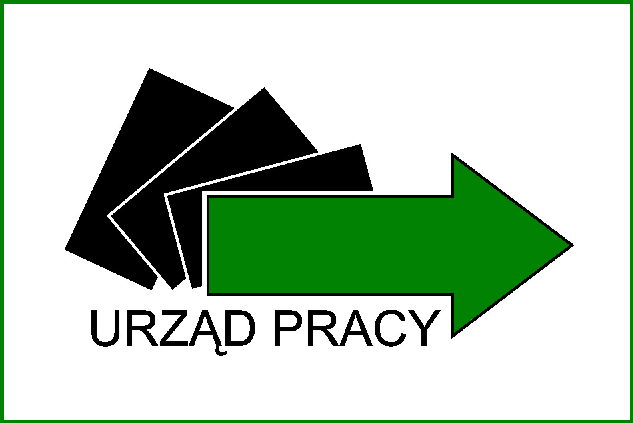 